Task 2: More About UsKeyword: Raghu Ram(qualifier 1)+ Story(qualifier 2)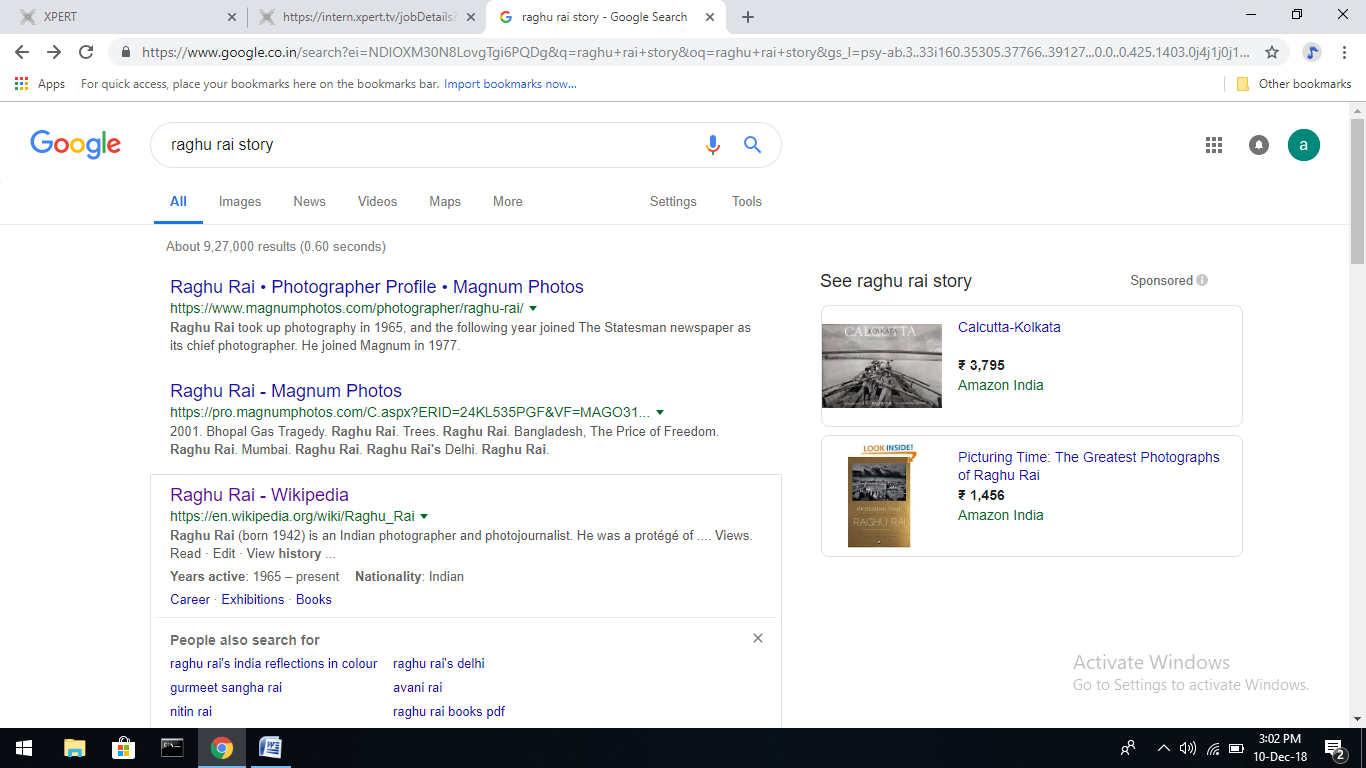 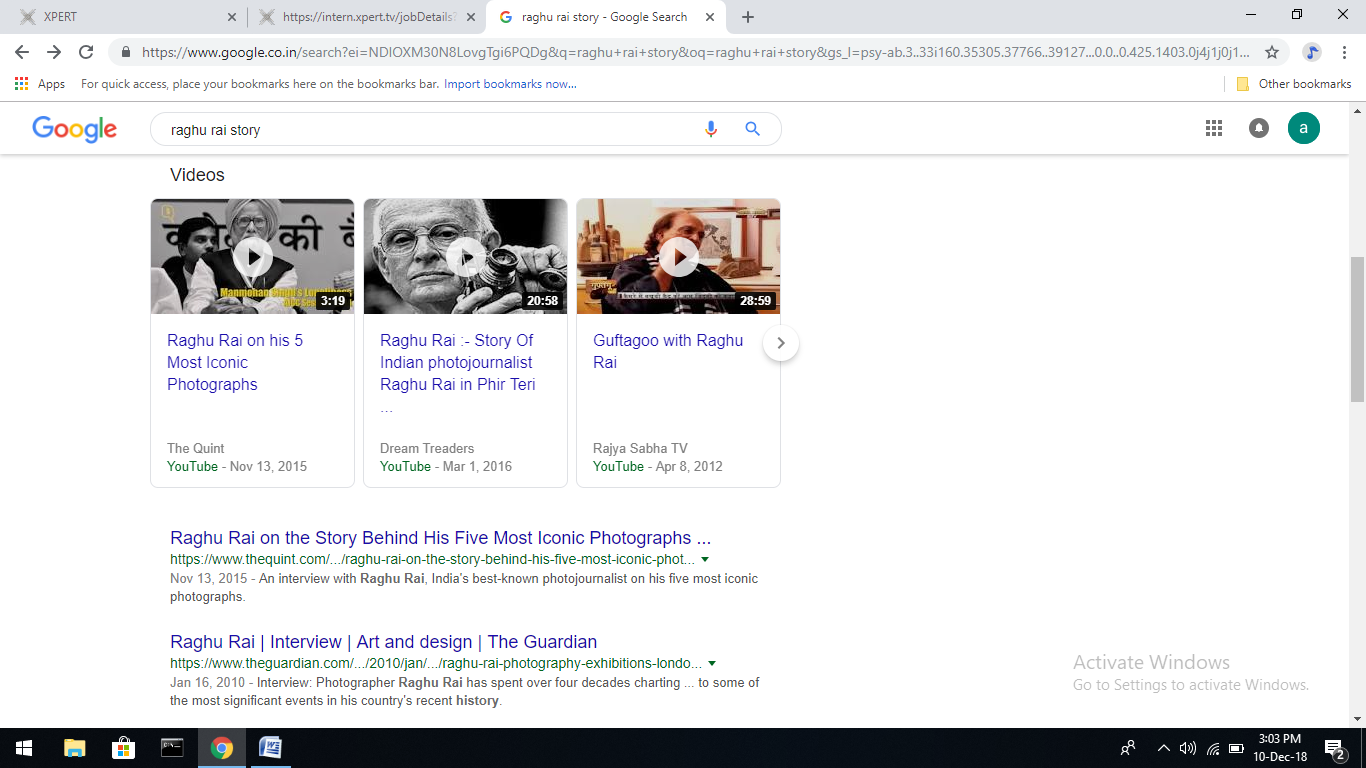 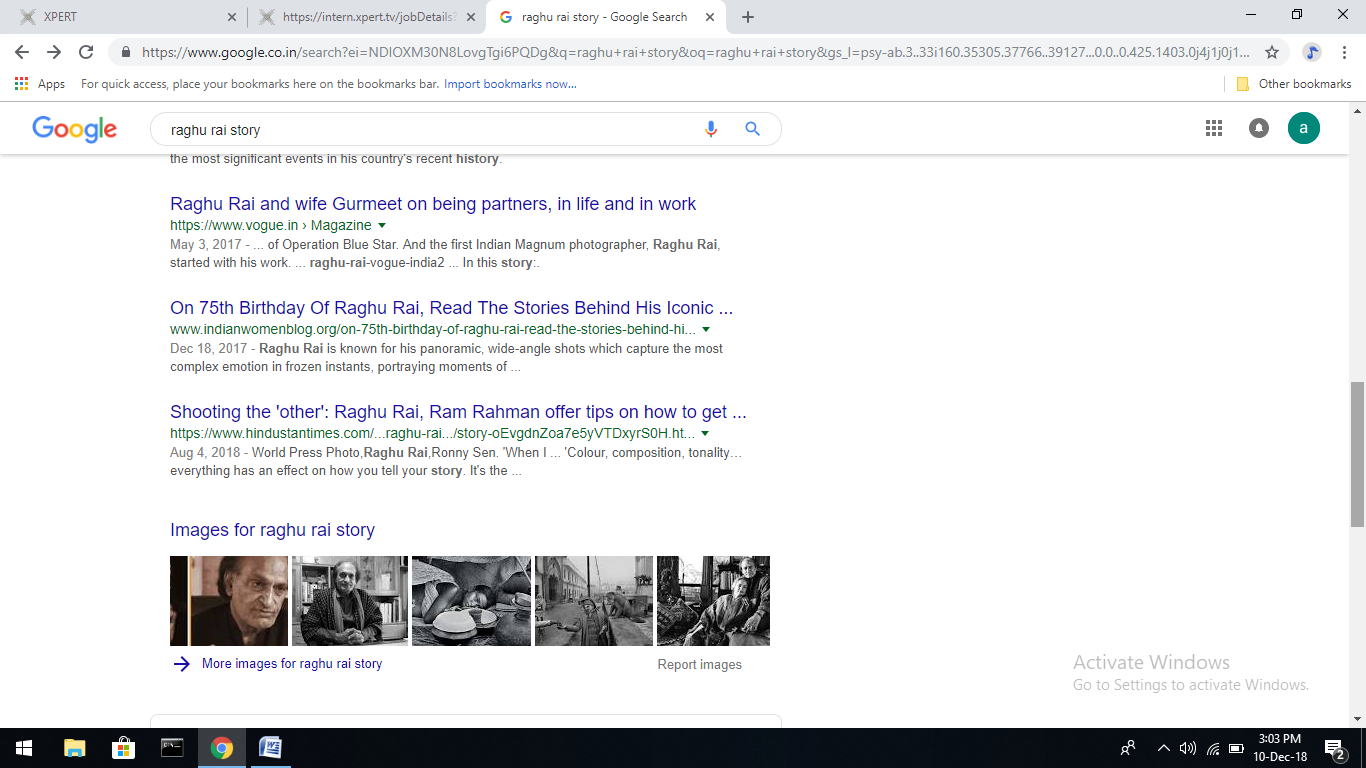 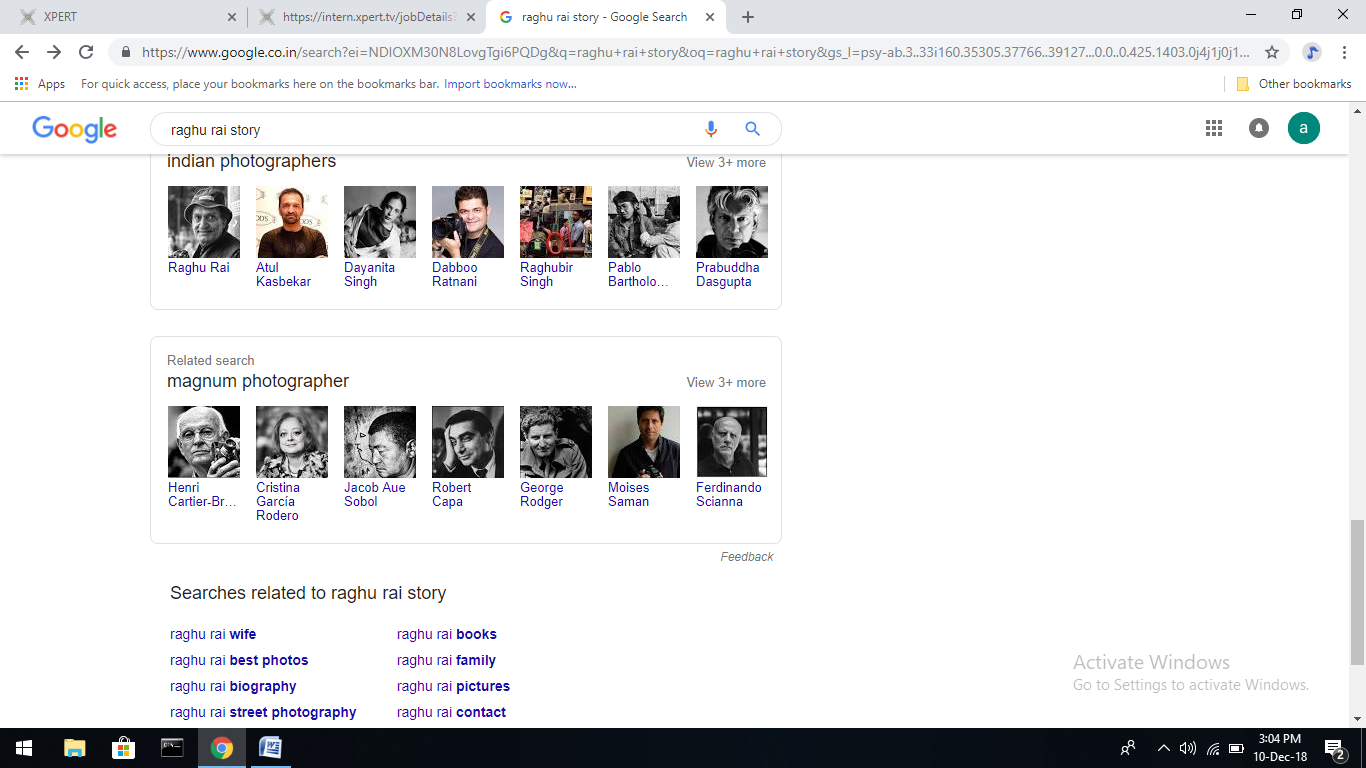 